SAINT JOHN’S ACADEMY, ALLAHABAD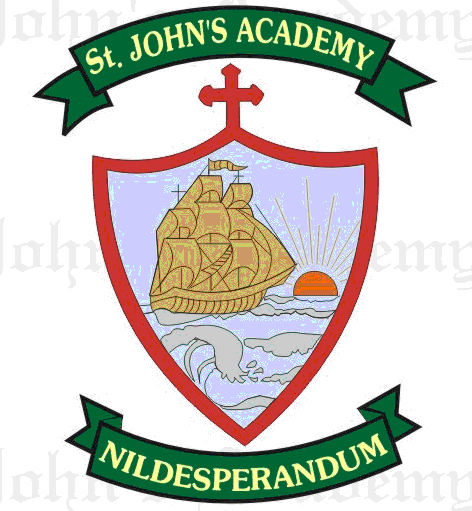 FINAL TERM SYLLABUS 2015-2016CLASS – IUNIT TESTFINAL EXAMENGLISH LITERATURE & READINGA Child’s Thought (11) ; The Three Cats (13)Who wins the Race (15); A witty answer (17)ENGLISH LANGUAGEPronouns (10); Doing words(11); Am, is & are (12) ; Have & Has (13) ; Composition – 1 (My Self); Paragraph Writing – My FriendAdjectives (15); Opposites (17); Pairs of words (18); In, on, under, Over (19); Was & Were (14); Paragraph Writing – My TeacherSPELLINGSpell List  9 – 12; Seen Passage: A Child’s thought (11)Spell List  13 – 16; Seen Passage: Who wins the Race (15)WRITINGPage 23 – 28Page 29 – 34RECITATIONThe Three Cats (13)Tadpoles(16); Miss Molly (19)MATHSTime (11); Shapes (13); Patterns (14); Collection of sets (16); Tables (1 – 8 x 10)Mental Maths pg. 25 – 33Multiplication (9); Division (10); Measurement (15); Money (12); Data Handling (17) ; Tables (1 – 10 x 10); Mental Maths pg. 34 – 44;  From Prv. Syllabus – Addition & SubtractionSCIENCECleanliness (9); Good Manners (10)Air (12); Water (13); In the Sky (15)SOCIAL STUDIESThis is my Class Room (11); Festivals are Fun (13)Stay Healthy (15); Be Safe (16); We Love Bapu (20)COMPUTER SCIENCEData and Memory (8); Storage in a Computer (9)Using a mouse (6); Drawing with a Computer (7)GENERAL KNOWLEDGEPage 28, 29, 30, 32, 35, 38; Current AffairsPage 43, 47, 48, 49, 52, 53; Current AffairsVALUE ED.(Oral)Caring for others; Love natureRespect for others; Love your countryHINDIgekjk cxhpk ; oanuk ; laKk ]opu; ys[k &xk;; lIrkg ds fnuksa ds uke; Spell List  5 & 6>wB dk Qy] fyax] fØ;k] ys[k& gksyh] eghuksa ds uke] gksf”k;kj fdlku] Spell List – 7 & 8ARTPage No. 34, 37, 40, 43, 44, 47; Our National Flag; A Train; Humpty Dumpty   Page No. 51, 52, 55, 56, 59, 60 ; A Scenery; A Butterfly in the garden              SUPWIce cream Spoon photoframeGlass faces